KÖRPÁLYAg  10 m/s2-tel számolunkSzögsebesség, kerületi sebesség, centripetális gyorsulás bevezetése:  órai 6.3.   otthonra 6.2.(ez itt két új feladat a 6.14. és 6.15. helyett, kicsit nehezebbek, mint eddig)6.3. Egy kerék 10 fordulatot tesz meg percenként. Mennyi a kerületi sebessége és mennyi a gyorsulása a kerék azon pontjának, amely a forgástengelytőla)  0,1 m-re,b)  0,2 m-re van?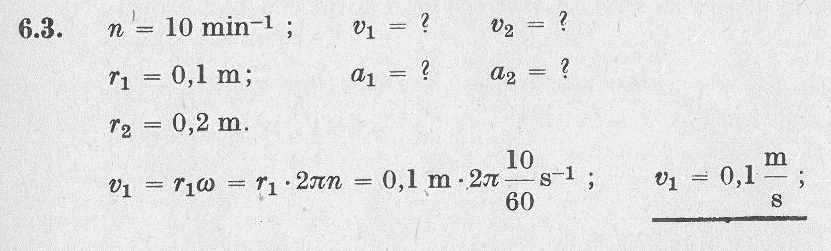 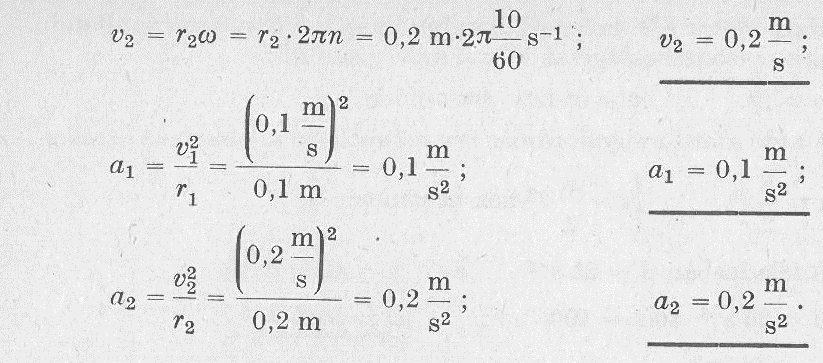 6.2. Forgó kerék két ugyanazon sugáron levő pontjának sebessége 13 m/s, illetve 7 m/s. Mekkora a kerék szögsebessége, ha a két pont egymástól való távolsága 30 cm?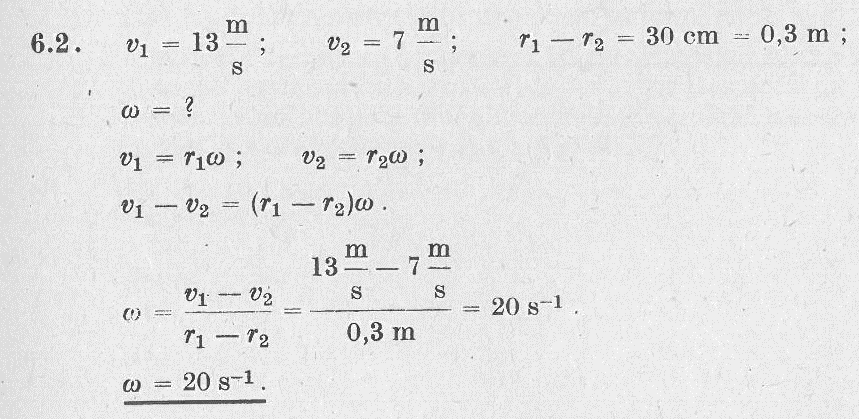 Beszéljük át, mitől lehet körpályán egy test: tapadási súrlódási erő [6.19., 6.8.];
kötél: vízszintes síkú körmozgás vízszintes kötéllel sík felületen, vagy ferde kötéllel kúpinga [6.9.]; függőleges síkú körmozgás, teljes körülfordulásokkal [6.11., 6.27.], vagy csak egy íven ide-oda síkingaként [6.10., 6.28.];   (a 6.10., 6.27., 6.28. majd a 4. anyagban lesz, mert azokhoz kell energia-megmaradást is használni)
felület nyomóereje [6.39.] (vízszintes síkban pl. ha tükörjég lenne, akkor tapadási súrlódás nélkül csak megdöntött úttesten tudnának menni a kocsik, a vonatsín meg is van döntve, ferde felület [6.36]; függőleges síkban [6.7.]); gravitációs erő [6.38., 6.37.] (műholdak, bolygók) [6.13., 6.43.]. A vízszintes síkú körpálya mindig könnyebb, mint a függőleges síkú az mg miatt.
Vízszintes, tapadási súrlódás: órai 6.19.     otthonra 6.8.   (a 6.19. új feladat)6.19. 0,25 méter sugarú korong függőleges tengely körül forog. A korong szélén egy alacsony test áll. Mekkora lehet a szögsebesség, hogy a test a korongról ne csússzék le, ha a korong és közötte a tapadási súrlódási együttható 0,4?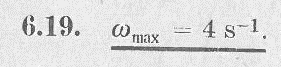 6.8. Egy teherautón lévő láda és a kocsipadló közötti tapadási súrlódási együttható 0,1. 
Mekkora maximális sebességgel haladhat a gépkocsi egy 100 m sugarú kanyarban, hogy a láda ne csússzék meg? 
Tegyük fel, hogy a kanyarban is vízszintes a pálya, és a kocsi kereke nem csúszik meg.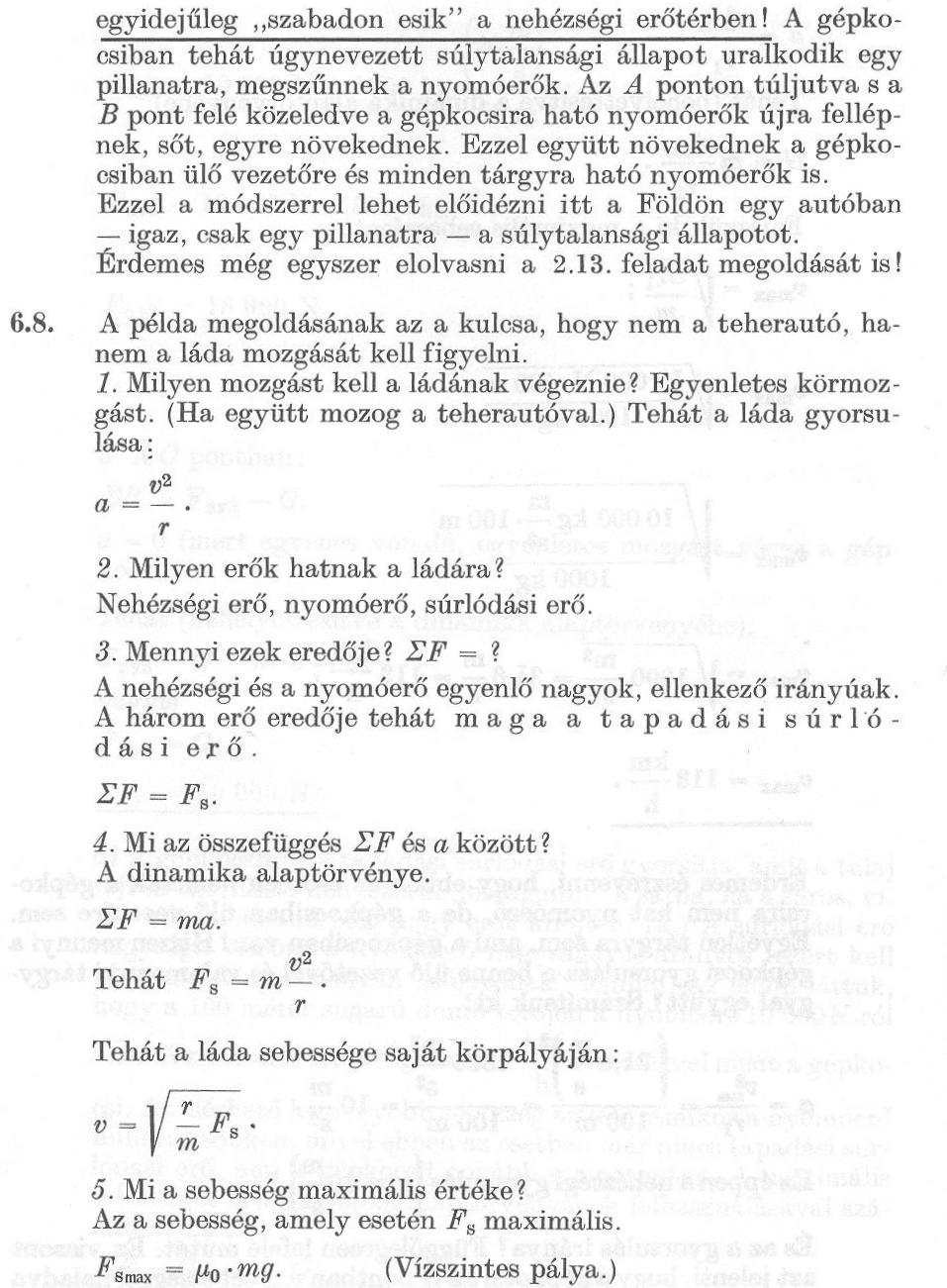 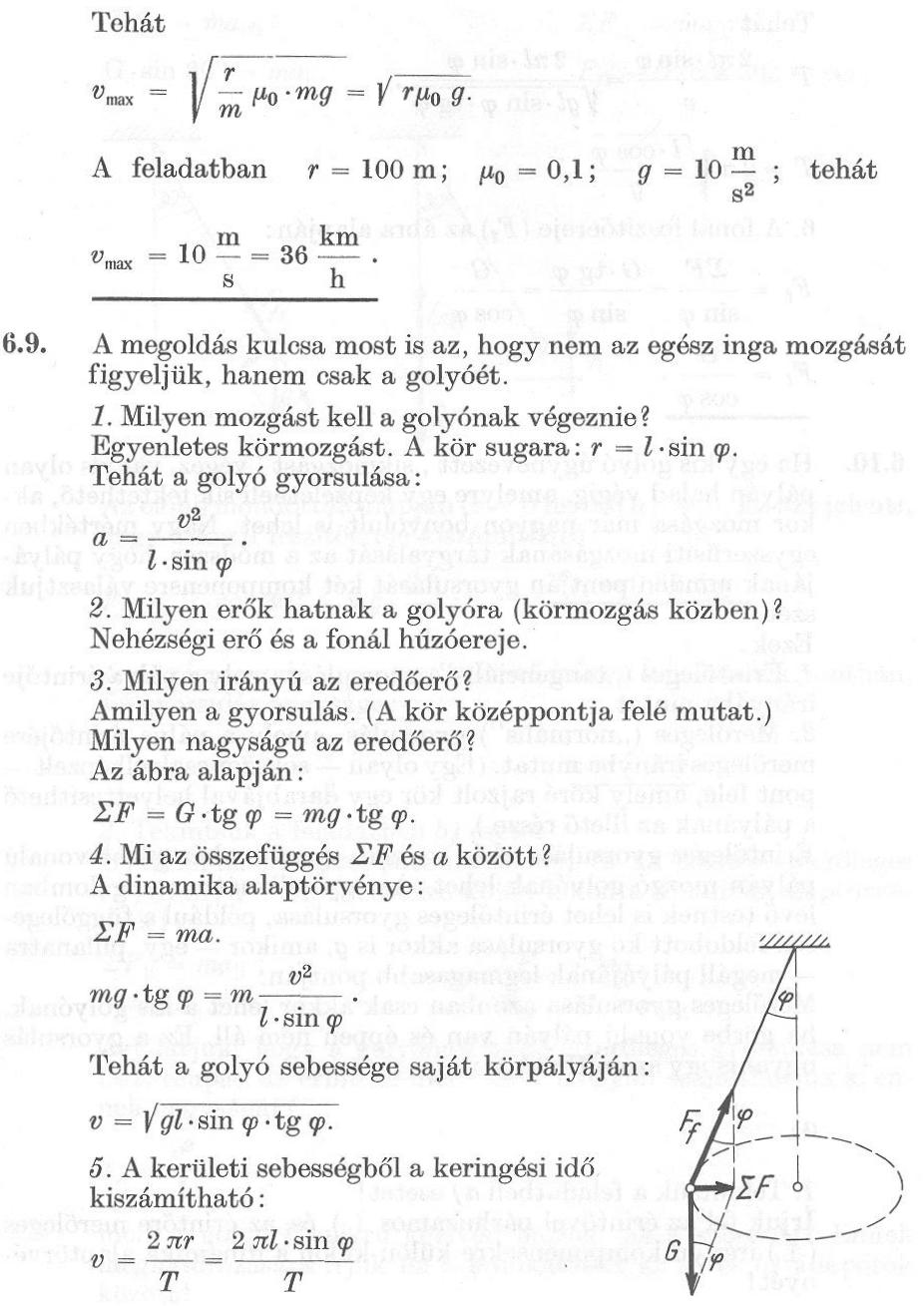 mg-től független, nyomóerő, súly: órai 6.39.      otthonra 6.12.    (a 6.12. új feladat a teszt miatt)6.39. Először tisztázni kell, mi a súly! Rajz: először a földön áll valaki, mg  Fny, ezt érzékeli a súlyának (zuhanás közben a mérleg nullát mutatna a talpa alatt); majd hasonló rajz az űrállomásról. Lehet 2-3 percet arra is fordítani, hogy mi a különbség a centripetális meg a centrifugális között, de próbáljatok nem elveszni a részletekben.6.39. Egy űrállomás 30 m hosszú rúddal összekötött két kisebb űrkabinból áll. Milyen szögsebességgel kell az űrállomásnak a rúd középpontján átmenő képzelt tengely körül forognia, ha azt akarjuk, hogy az űrkabin lakói a Föld felszínén megszokott „súlyú” állapotban érezzék magukat?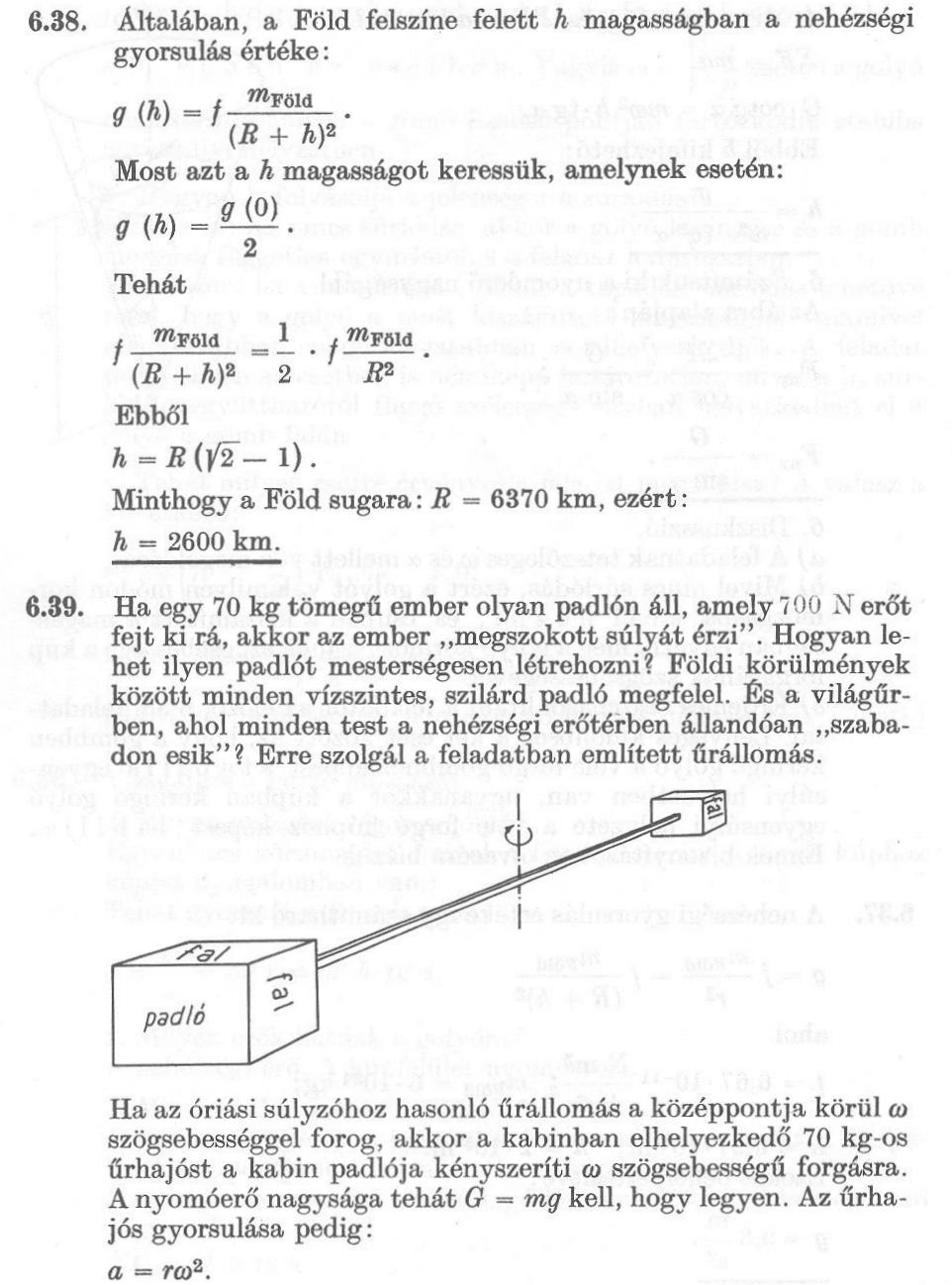 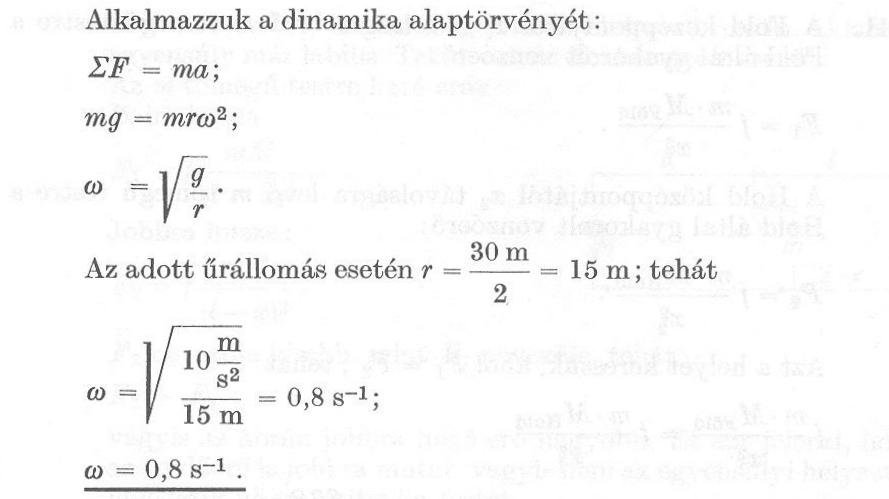 6.12. a) Milyen erő hat a Föld körül keringő űrhajóban „lebegő” űrhajósra?b) Milyen erő hat a Föld felé szabadon eső testre?c) Milyen erő hat a Föld felé zuhanó repülőgépben „lebegő” pilótára?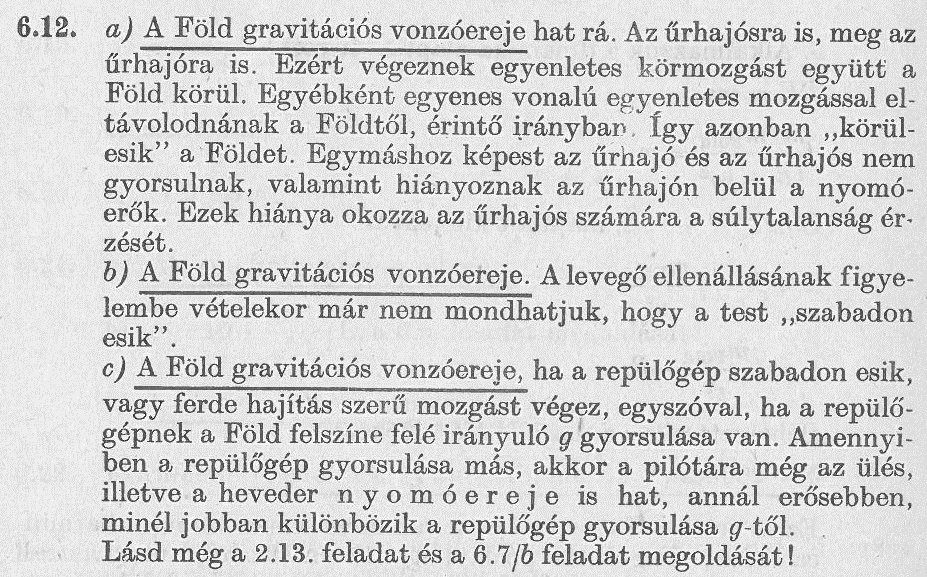 Vízszintes sík, kötél ill. nyomóerő: órai 6.9.     otthonra  6.36.  (a 6.36. új feladat)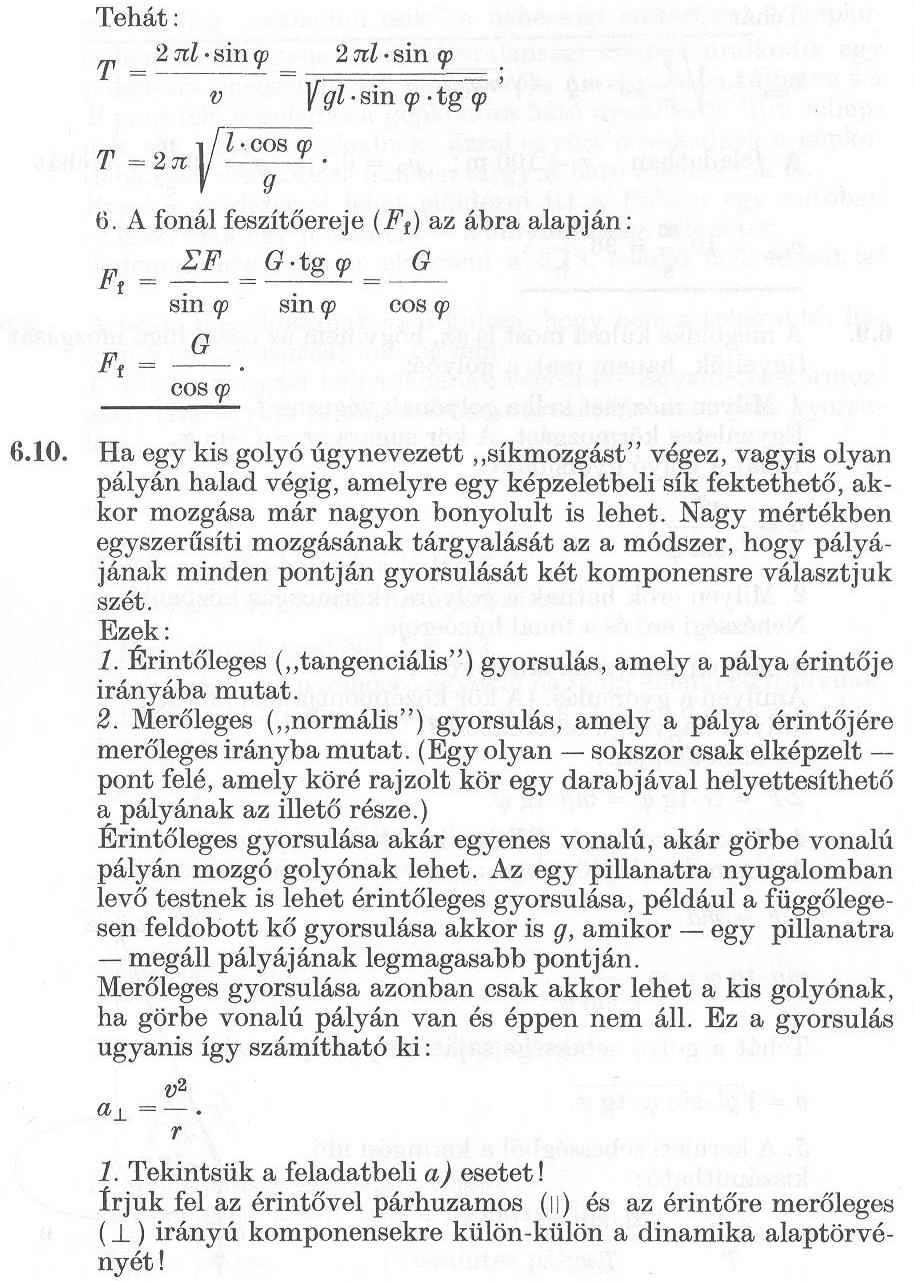 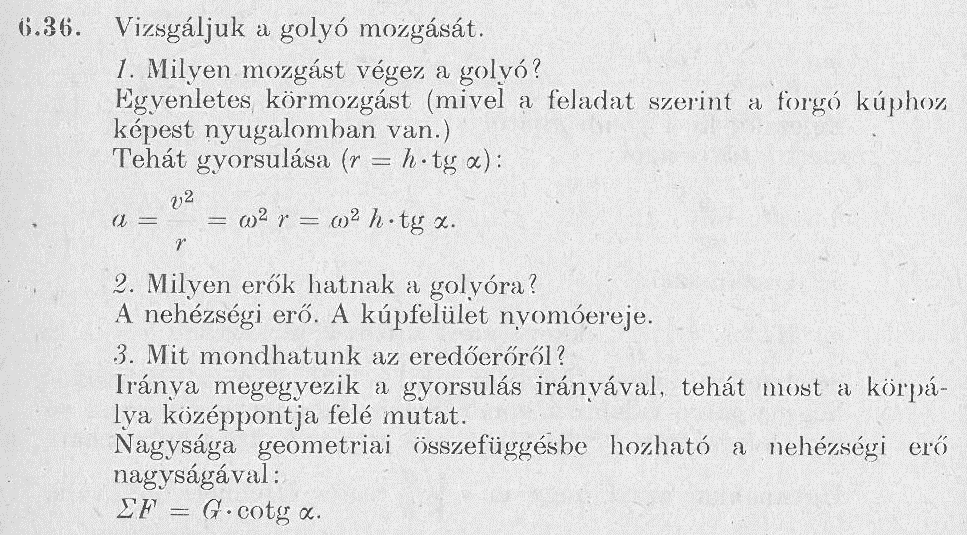 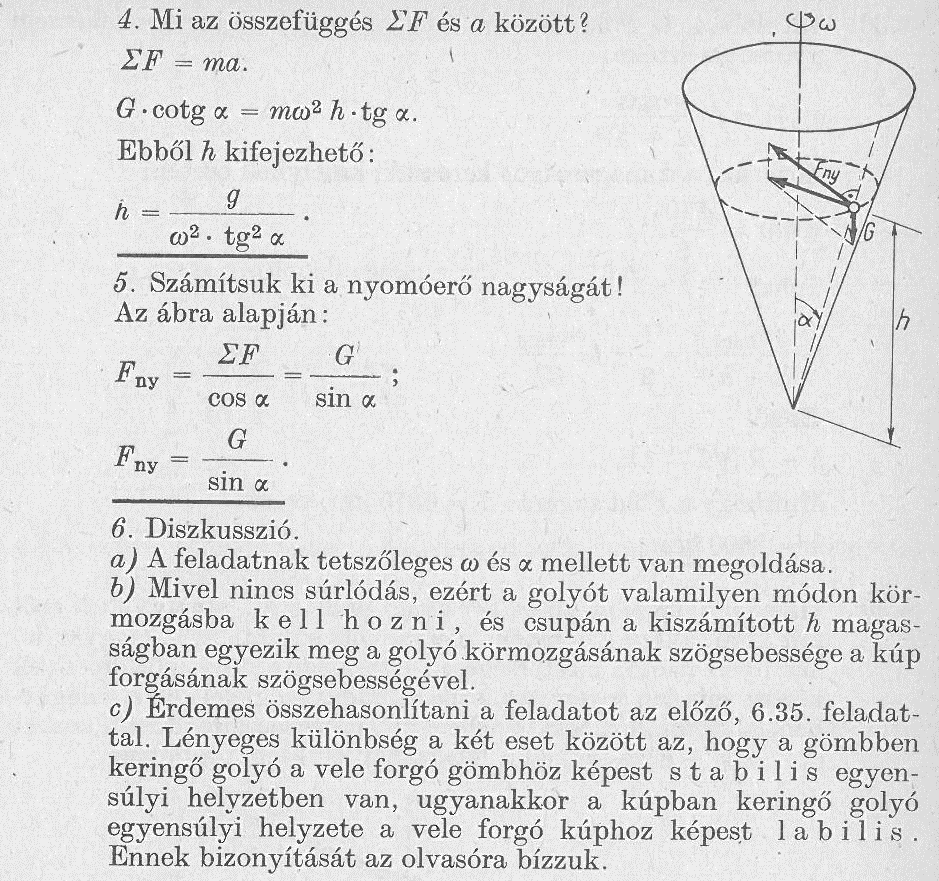 Függőleges, csak az alsó ill. felső helyzet: órai 6.7.    otthonra 6.11.  (a 6.11. új feladat)6.7. 1000 kg tömegű gépkocsi dombvidéken halad, egyenletes, 72 km/h sebességgel. 
Az A és a B pontokban az út 100 m, illetve 50 m sugarú körív, a C pontban vízszintes.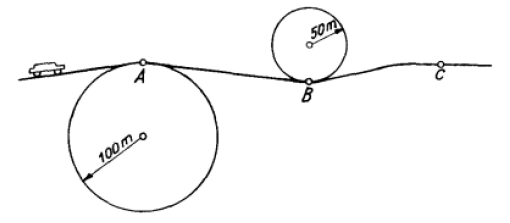 a) Határozzuk meg e három pontban az út által a gépkocsira kifejtett nyomóerő irányát és nagyságát!b) Mennyi lehet a gépkocsi maximális sebessége az A pontban?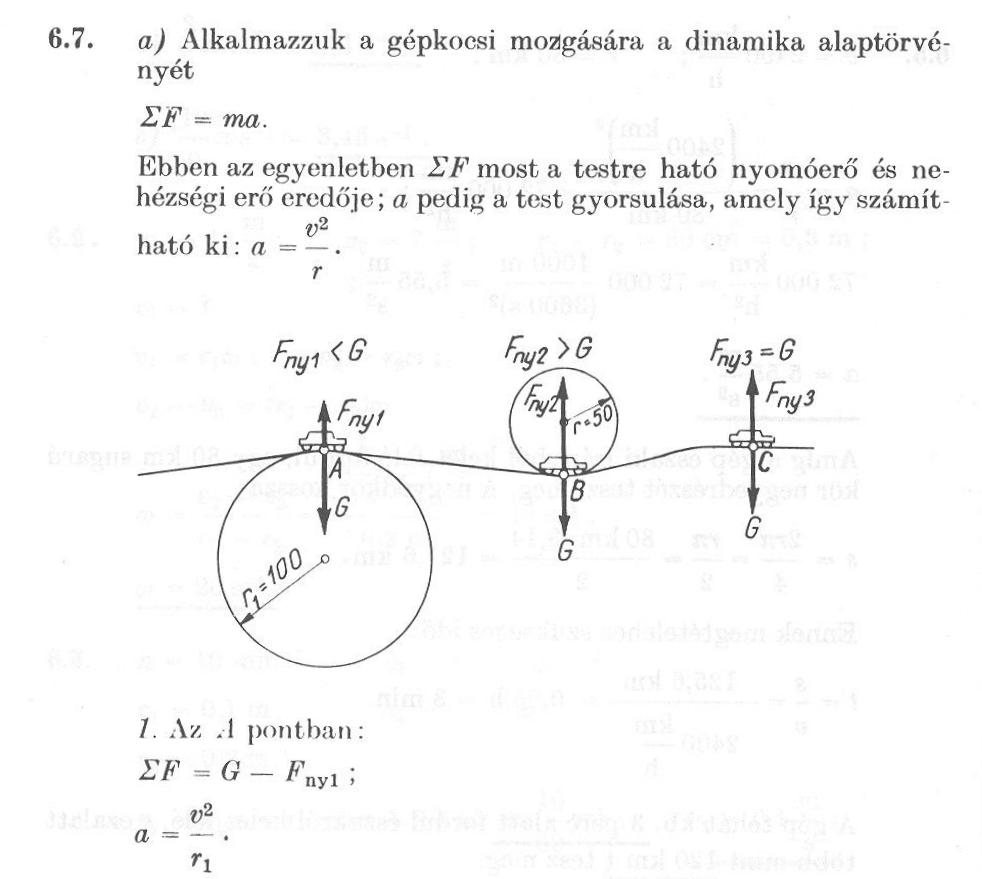 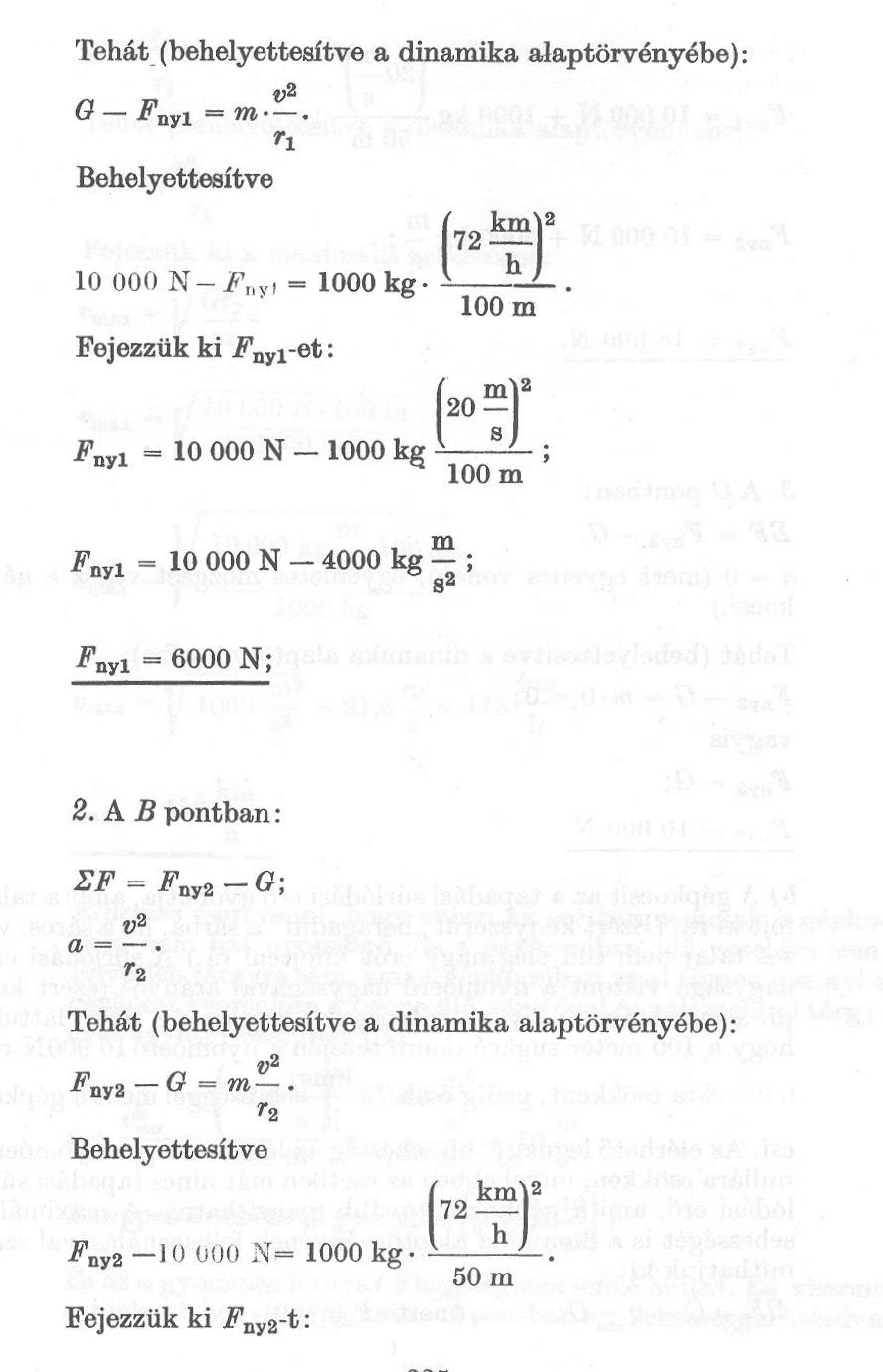 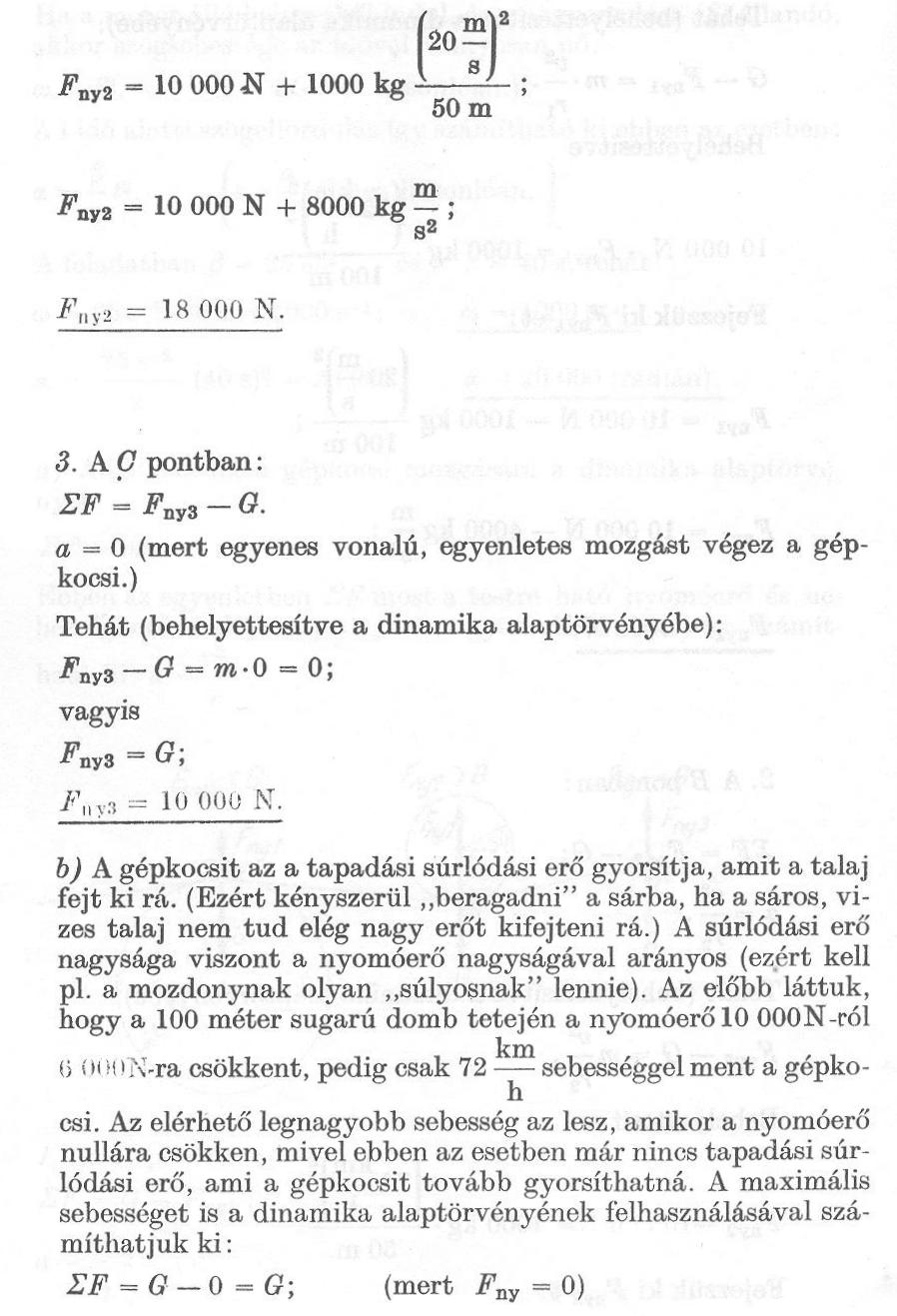 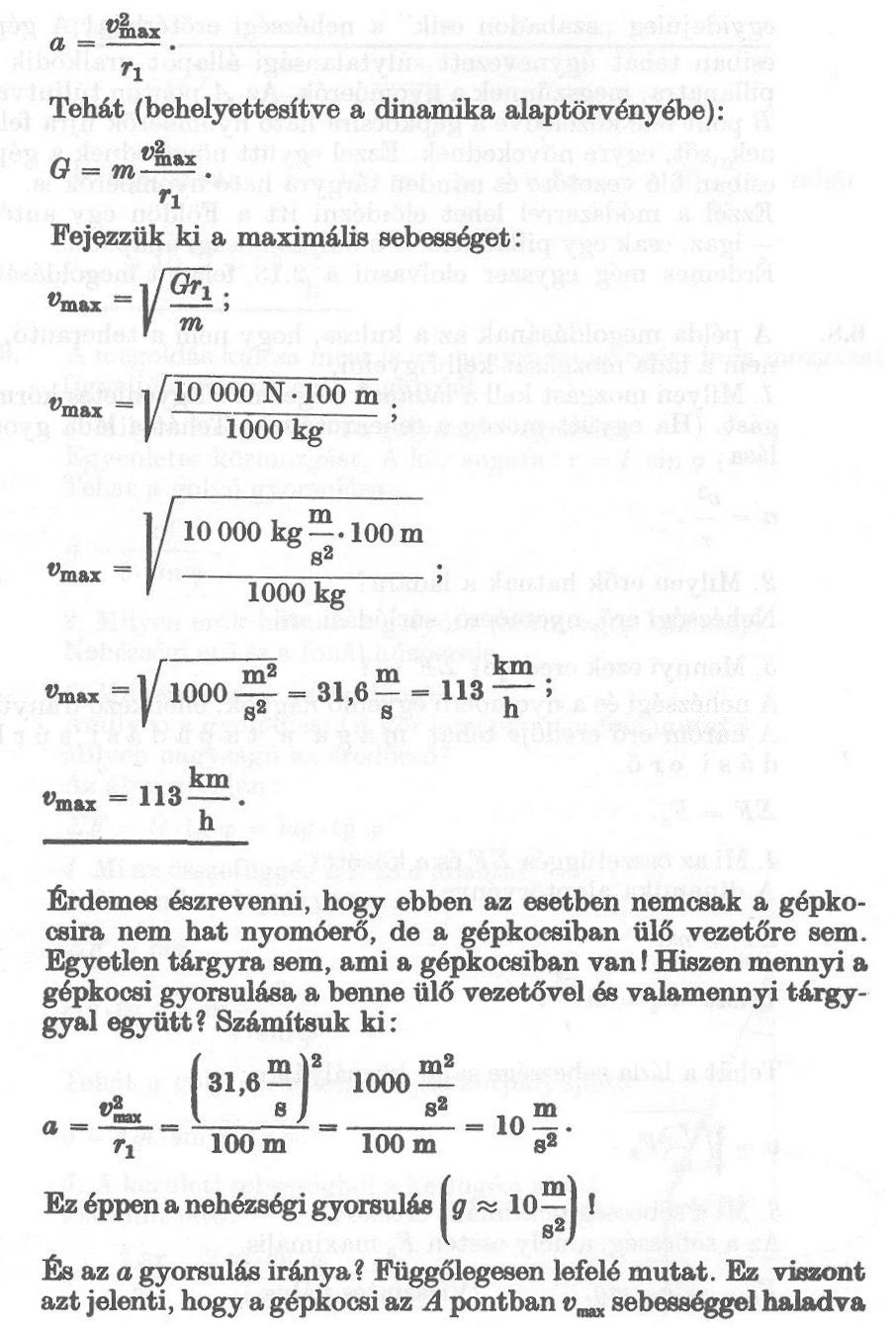 6.11. 110 N-ig terhelhető, 1 méter hosszúságú fonálon 1 kg tömegű követ forgatunk függőleges síkban, egyre gyorsabban és gyorsabban. A fonál egyszer csak elszakad.a) A körpályának melyik pontján volt a kő abban a pillanatban, amikor elszakadt a fonál?b) Mennyi volt a kő sebessége ekkor?c) Milyen mozgást végez a kő, miután elszakadt a fonál?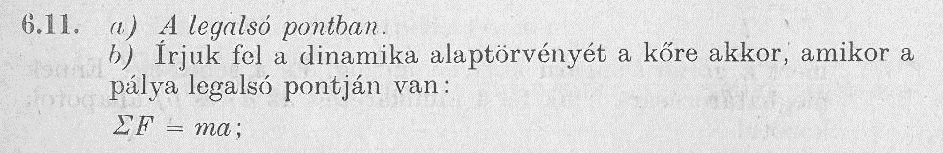 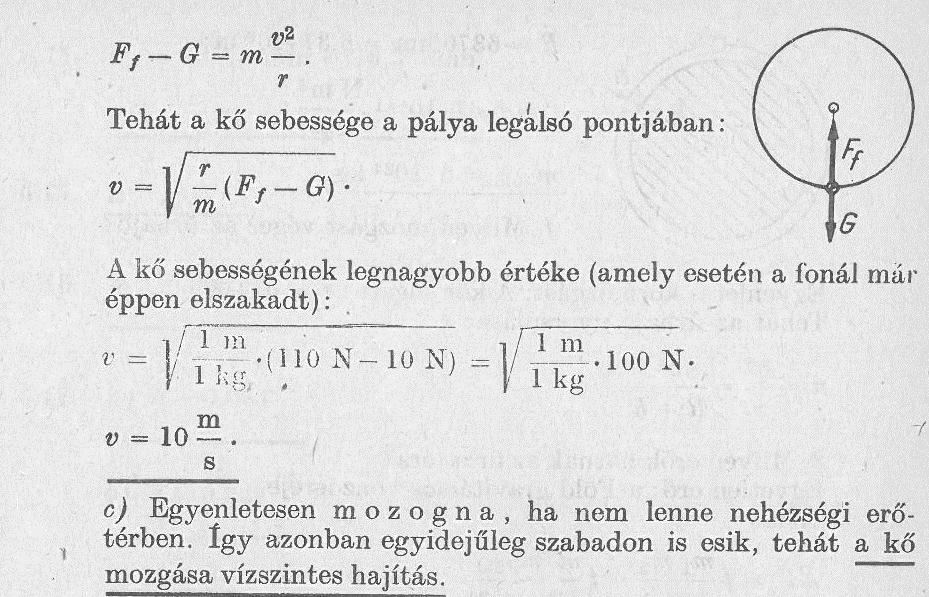 Általános gravitációs erő:  órai 6.38.      otthonra 6.37.  (a 6.37. új feladat)6.38. A Föld felszíne felett milyen magasságban lesz a testre ható gravitációs vonzóerő feleakkora, mint a Föld felszínén?6.37. Mennyi a nehézségi gyorsulás értéke a Föld felszíne felett 200 km magasságban? (Körülbelül ilyen magasságban keringenek az űrhajók a Föld körül. A szükséges adatok a 6.13. feladat szövege utáni zárójelben találhatók.)A Föld átlagos sugara 6370 km, a gravitációs állandó:   = 6,67·10–11 N·m2/kg2 , a Föld tömege 6·1024 kg.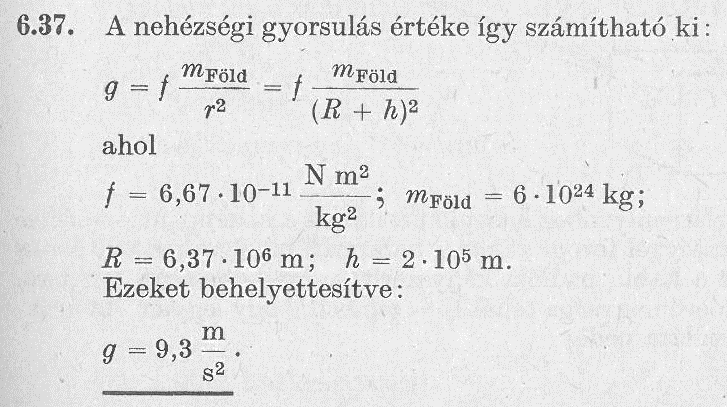 Körpálya a Föld körül:  órai:  6.13.     otthonra 6.43.6.13. Átlagosan milyen magasságban halad a Föld felszíne felett az űrhajó, ha átlagsebessége 28000 km/h? A Föld átlagos sugara 6370 km, a gravitációs állandó:   = 6,67·10–11 N·m2/kg2 , a Föld tömege 6·1024 kg.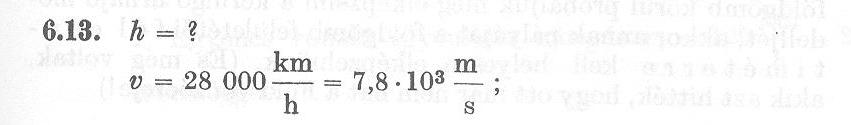 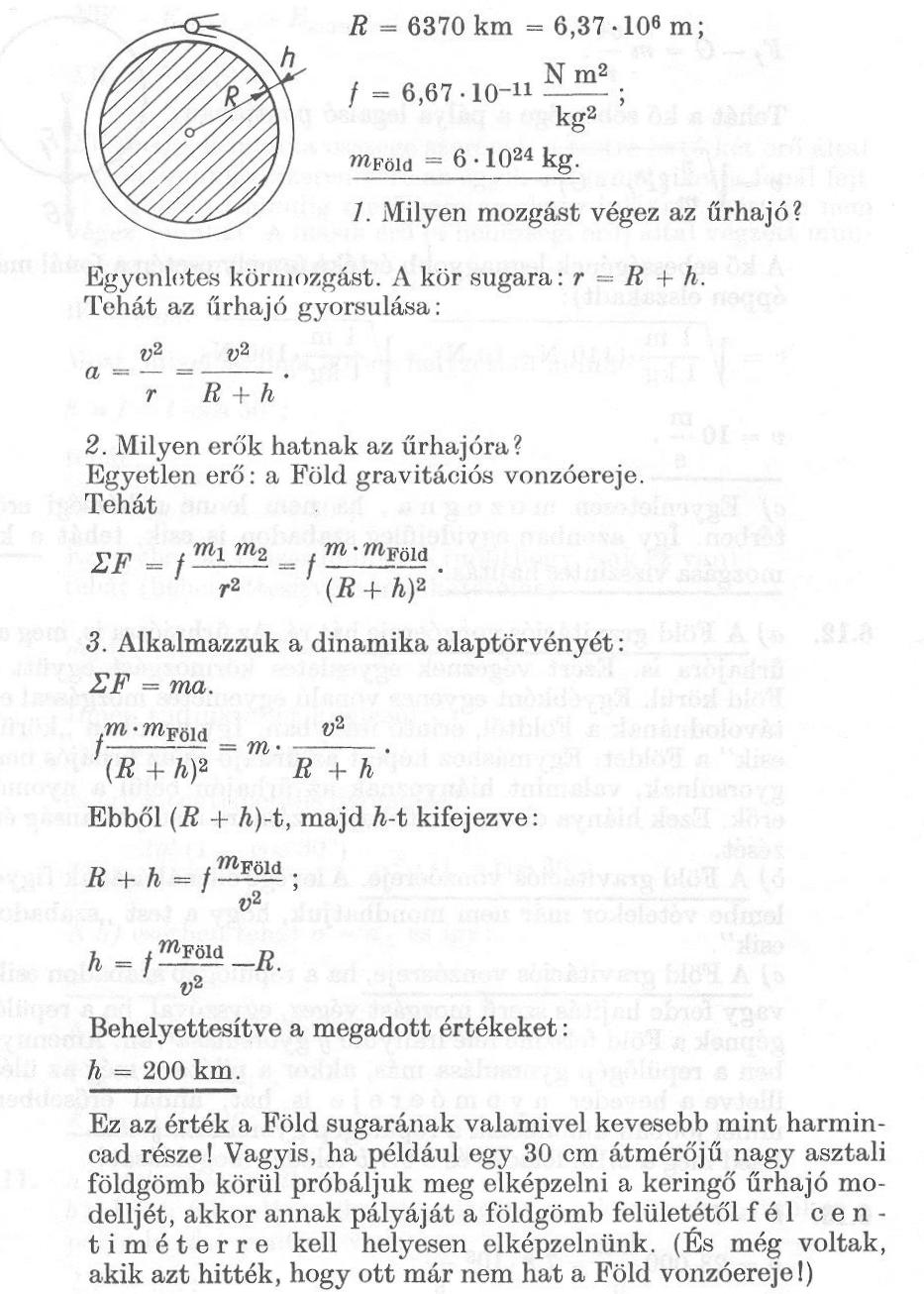 6.43. Ecuador fővárosa, Quito csaknem az Egyenlítőn fekszik. Elképzelhető-e olyan, a Föld körül keringő műhold, mely állandóan Quito „fölött” tartózkodik? Milyen magasságban?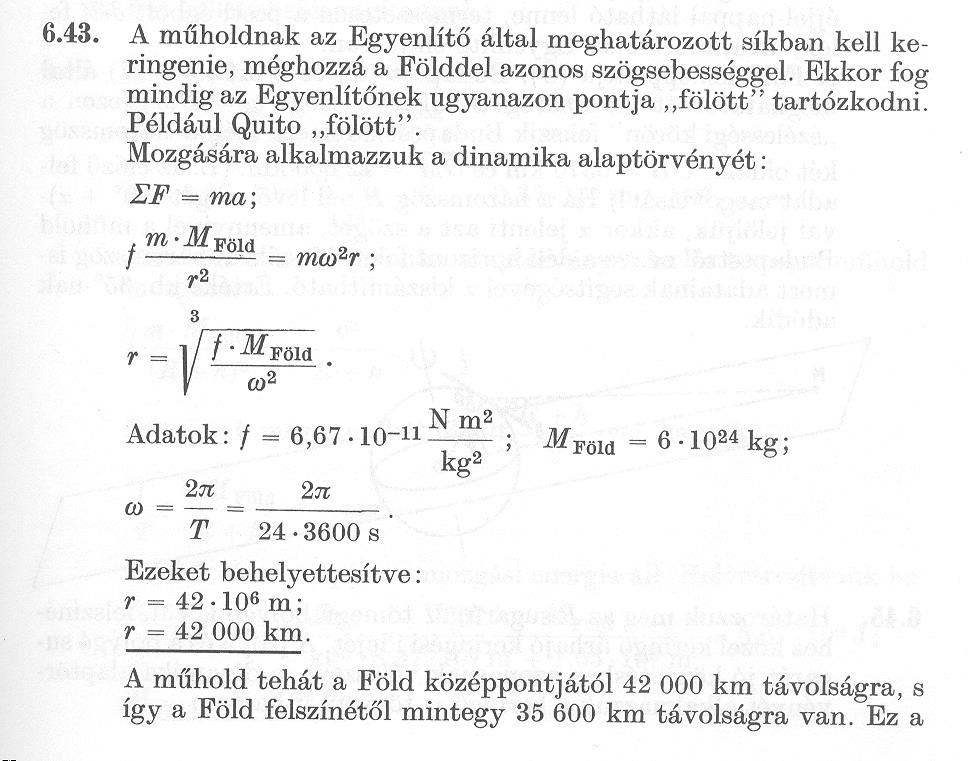 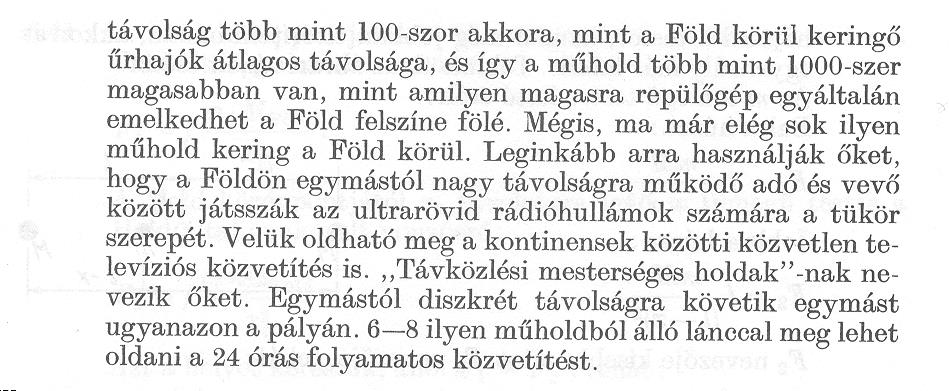 6.9. Az l fonálhosszúságú fonálingát  szöggel kitérítjük, majd a fonál végén lévő golyót vízszintes irányban meglökjük úgy, hogy körpályán keringjen.a) Mennyi a keringési idő?b) Mekkora erő feszíti a fonalat?6.36. Az ábrán feltüntetett 2α nyílású kúp függőleges tengelye körül állandó  szögsebességgel forog. A kúp belső felületén m tömegű golyó a kúphoz képest nyugalomban van. Mekkora erővel nyomja a golyó a kúpot, és mekkora a h magasság? A kúp belső felülete és a golyó közötti súrlódás elhanyagolható.